Report For Lab 6Connor McCulloughEEN 3123 April 2013Objective:  Write a program to input information serially from a keyboard panel and output it to the text monitor panel.  This program will be a simple calculator that processing the input characters, adds them together, and outputs the input characters as well as the solution to the problem.  This program requires knowledge of setting the baud rate using a timer, as well as configuring hardware settings.Equipment: Text editor and 8051 ASM assemblerStep debugger to execute program one instruction at a timeData memory, accumulator, code memoryKeyboard panel, Text monitor panelResults: Text before sent to 8051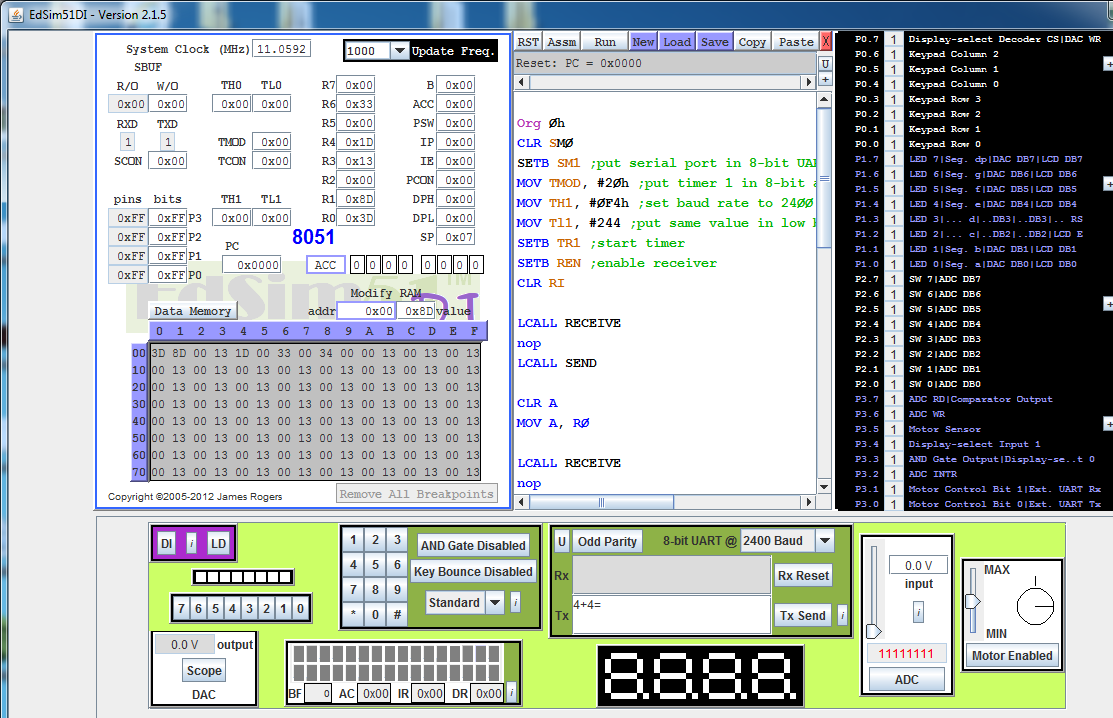 First character is read into program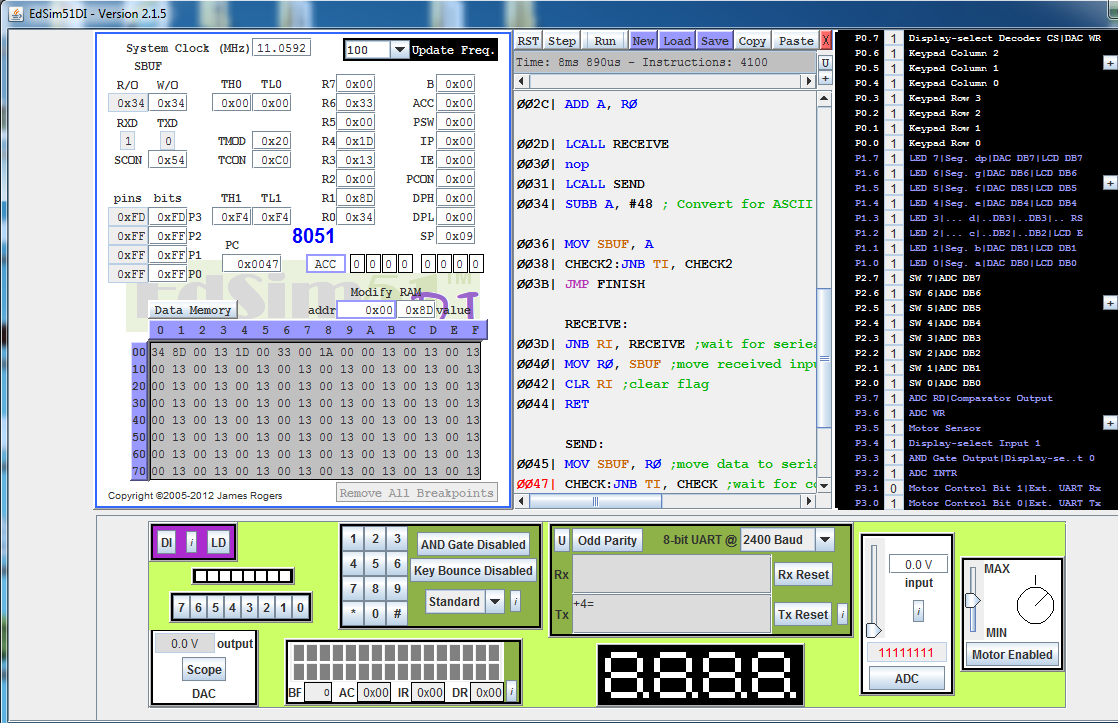 First character is printed to the text console, 2nd character read 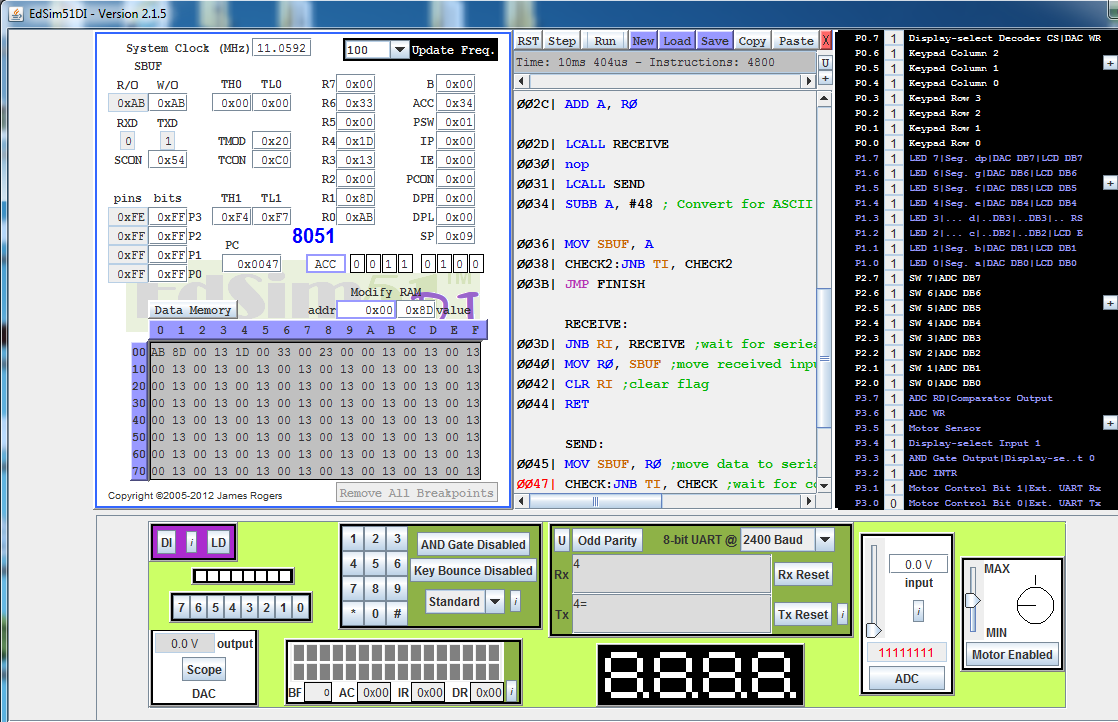 Second character is printed to the text console, third character read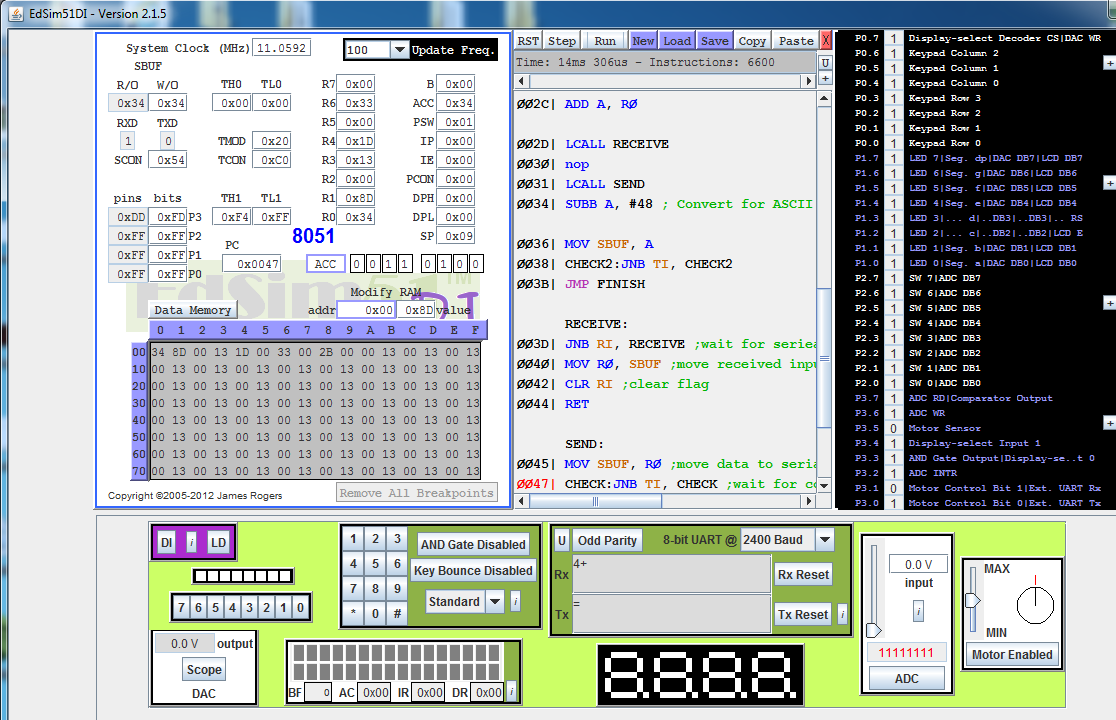 3rd character printed, last character read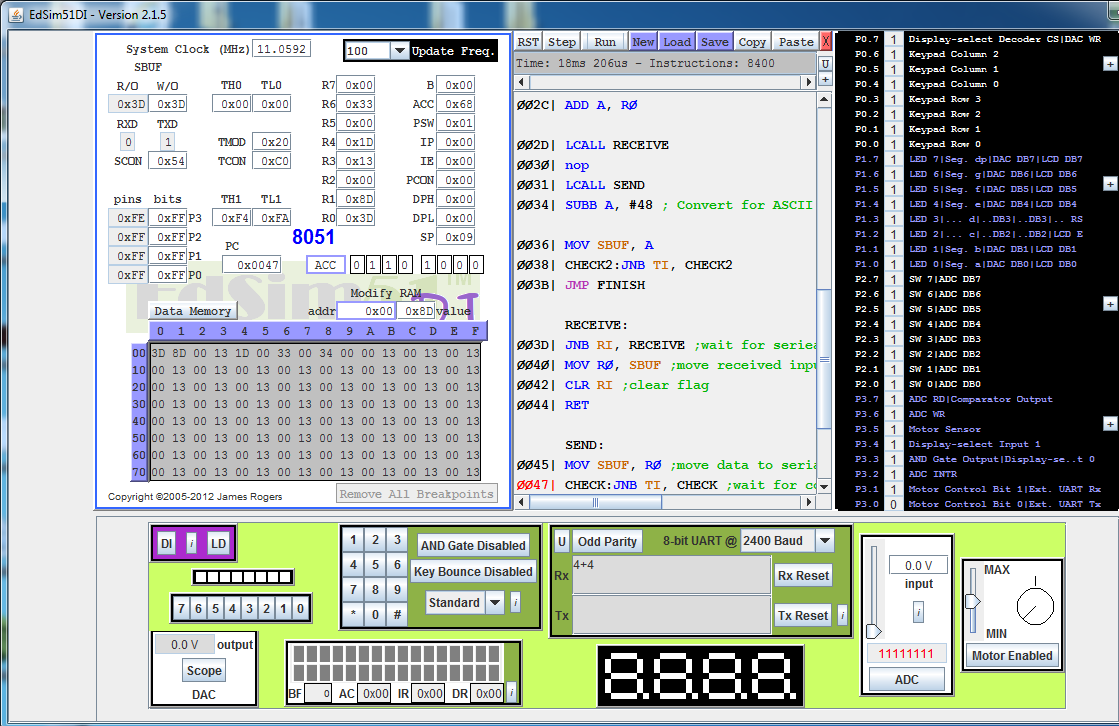 Print last character to console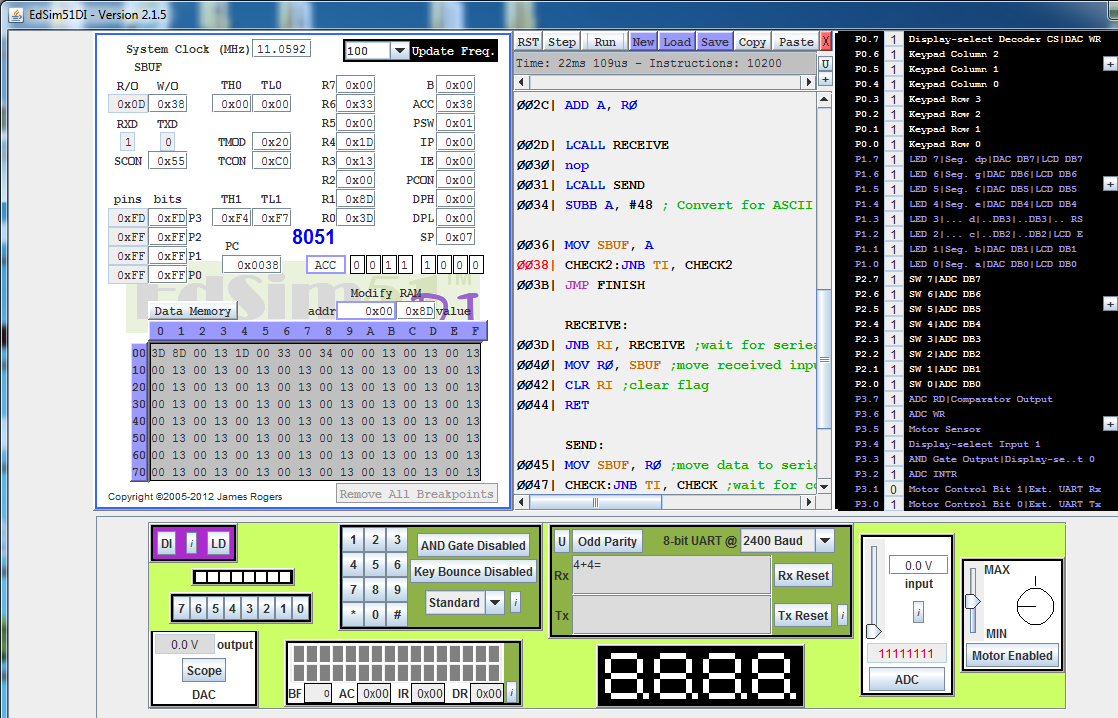 Print the sum to the console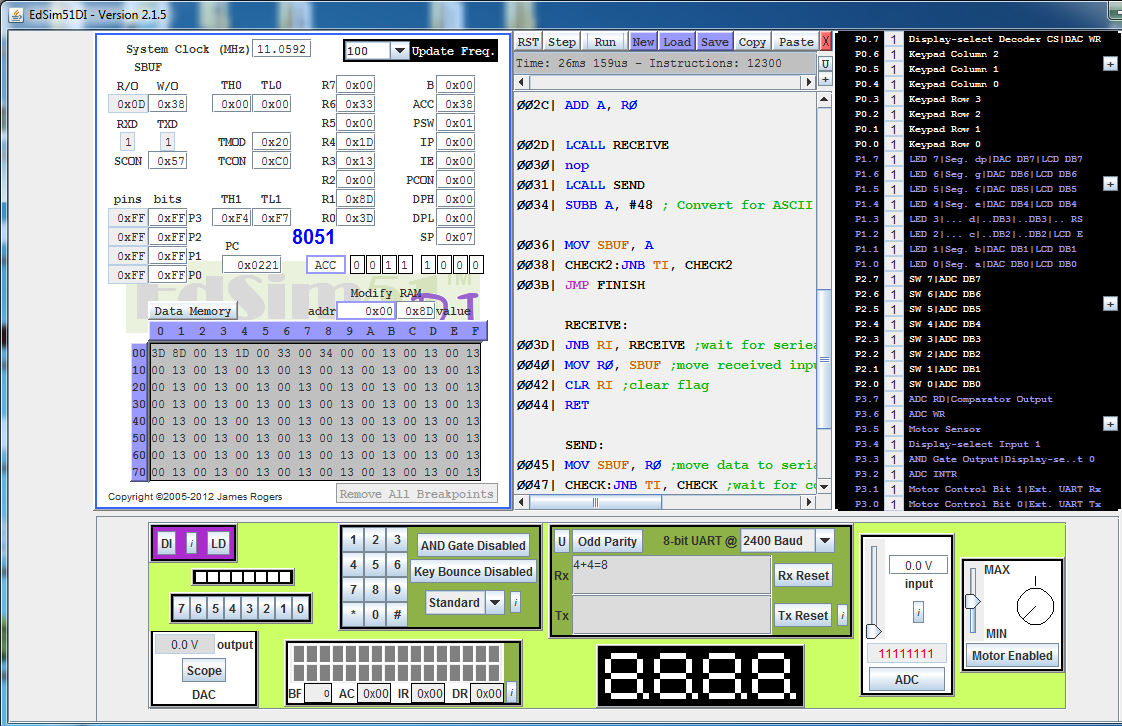 Conclusion:This lab taught how to manipulate the timer registers to change the baud rate.  Not only is the actual code used important, but making sure hardware and software are synchronized correctly.  Even with the same code, the results can change if hardware is not synched correctly.  Code: Org 0hCLR SM0SETB SM1 ;put serial port in 8-bit UART modeMOV TMOD, #20h ;put timer 1 in 8-bit auto-reload interval timing modeMOV TH1, #0F4h ;set baud rate to 2400MOV Tl1, #244 ;put same value in low byte 8-bit auto reload timerSETB TR1 ;start timerSETB REN ;enable receiverCLR RILCALL RECEIVEnopLCALL SENDCLR AMOV A, R0 ; Move first number to the accumulatorLCALL RECEIVEnopLCALL SENDnopLCALL RECEIVEnopLCALL SENDnopADD A, R0 ; Add second number to firstLCALL RECEIVEnopLCALL SENDSUBB A, #48 ; Convert for ASCII CodeMOV SBUF, A ; Output sum to Text moduleCHECK2:JNB TI, CHECK2 ; Make sure character is sent before program finishes.  JMP FINISH RECEIVE:JNB RI, RECEIVE ;wait for serieal receiver flag to be 1MOV R0, SBUF ;move received input char from serial input buffer to regCLR RI ;clear flagRETSEND:MOV SBUF, R0 ;move data to serial output buffer to be transmittedCHECK:JNB TI, CHECK ;wait for completion of translatioCLR TIRETFINISH:nopEnd